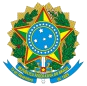 MINISTÉRIO PÚBLICO DA UNIÃOESCOLA SUPERIOR DO MINISTÉRIO PÚBLICO DA UNIÃO DIRETORIA GERALPORTARIA Nº 042, DE 05 DE MARÇO DE 2024.Designa a fiscal e o fiscal substituto das contratações de docentes, com vigência até dezembro de 2024, nos processos oriundos do NED/DIED/COEDUC/SECIN.O SECRETÁRIO DE ADMINISTRAÇÃO DA ESCOLA SUPERIOR DO MINISTÉRIOPÚBLICO DA UNIÃO, no uso das atribuições que lhe confere o inciso XII, do artigo 72, do Regimento Interno da ESMPU, aprovado pela Resolução CONAD nº 05, de 22 de junho de 2020, e considerando o que dispõem os artigos 58, inciso III, e 67, caput, da Lei nº 8.666/93, resolve:Art. 1º Designar a servidora BÁRBARA BEATRIZ DE SANTANA , matrícula nº 71.950, para controlar e fiscalizar a execução de contratos acadêmicos, com vigência até dezembro de 2024, oriundos do NED/DIED/COEDUC/SECIN.Art. 2º Nos impedimentos legais e eventuais do fiscal acima referido, as funções serão exercidas pelo servidor RAFAEL SALLES DE CAMPOS, matrícula nº 70.135 .Art. 3º Esta portaria entrará em vigor na data de sua publicação.Documento assinado eletronicamente por Ivan de Almeida Guimarães , Secretário de Administração, em 06/03/2024, às 17:14 (horário de Brasília), conforme a Portaria ESMPU nº 21, de 3 de março de 2017.A autenticidade do documento pode ser conferida no site https://sei.escola.mpu.mp.br/sei/autenticidade informando o código verificador 0467777 e o código CRC E20F3600.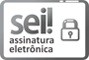 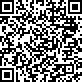 Processo nº: 0.01.000.1.002720/2023-17 ID SEI nº: 0467777